Publicado en  el 02/12/2015 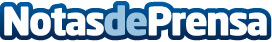 Coca-Cola y Plataforma del Voluntariado de España organizan el II Concierto del VoluntariadoEl concierto ha contado con el apoyo del Ministerio de Sanidad, Servicios Sociales e Igualdad. 
Se celebra el jueves 3 de diciembre, a las 20 horas, en Madrid, Valencia y Sevilla, de manera simultánea.
Esta iniciativa pretende aumentar el número de personas voluntarias y reconocer la labor que realizan unos 4 millones de personas.Datos de contacto:Nota de prensa publicada en: https://www.notasdeprensa.es/coca-cola-y-plataforma-del-voluntariado-de_1 Categorias: Música Solidaridad y cooperación http://www.notasdeprensa.es